	       		        บันทึกข้อความส่วนราชการ	                                                               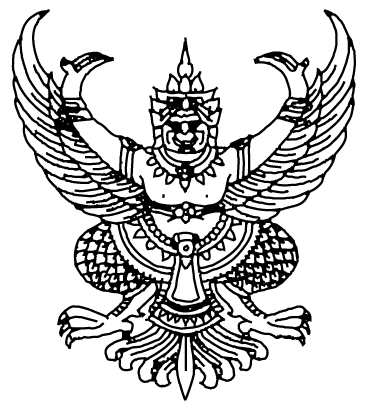 ที่	วันที่	                                 เรื่อง  ขออนุมัติทำการวิจัยในมนุษย์และขอรับการรับรองจากคณะกรรมการจริยธรรมการวิจัยในมนุษย์	        ในรูปแบบโครงการบริการวิชาการ	เรียน 	ประธานคณะกรรมการจริยธรรมการวิจัยในมนุษย์ ผ่าน ผู้อำนวยการสถาบันวิจัยและพัฒนา	ด้วยข้าพเจ้า.                                        .สังกัดคณะ.                                          .มีความประสงค์จัดทำโครงการบริการวิชาการเรื่อง (ภาษาไทย)	(ภาษาอังกฤษ)	                                                         ในกิจกรรมที่                                                                                                                  ...               มีความประสงค์ขอรับการรับรองจริยธรรมการวิจัยในมนุษย์ ประเภท	❏ ยกเว้น  ❏ เร่งรัด  ❏ เต็มรูปแบบโดยได้แนบเอกสารประกอบการพิจารณาจำนวน 4 ชุด รายละเอียดดังนี้	จึงเรียนมาเพื่อโปรดพิจารณา                                                                                                                                  ลงนาม........................................................หัวหน้าโครงการวิจัย                                                           (..........................................................)ลงนาม........................................................คณบดี                                                           (..........................................................)รายการมีไม่มี1. แบบเสนอเพื่อขอรับการพิจารณาด้านจริยธรรมการวิจัยในมนุษย์ *2. ข้อเสนอโครงการวิจัยฉบับเต็ม (Full Proposal) *3. ประวัติส่วนตัวของหัวหน้าโครงการวิจัยและผู้ร่วมโครงการวิจัยทุกท่าน     (Curriculum Vitae) *4. เอกสารผ่านการอบรมจริยธรรมการวิจัยในมนุษย์ของหัวหน้าโครงการวิจัยและผู้ร่วม   โครงการวิจัยทุกท่าน * 5. เอกสารเปิดเผยการมีผลประโยชน์ทับซ้อน (Conflict of interest) * 6. เอกสารชี้แจงผู้เข้าร่วมการวิจัย (Participant information sheet) *7. เอกสารขอความยินยอมเข้าร่วมการวิจัยของอาสาสมัคร (Informed consent form) *8. แบบบันทึกข้อมูลสำหรับการวิจัย (Case record form), แบบสอบถาม (Questionnaire),       ข้อคำถามในการสัมภาษณ์หรือสนทนาแบบกลุ่ม (Interview/ group interview question) *9. Investigator’s brochure/ทะเบียนและเอกสารกำกับยาหรือเครื่องมือ10. อื่น ๆ (ระบุ) ....................................................................................................................